  U. S. SMALL BUSINESS ADMINISTRATION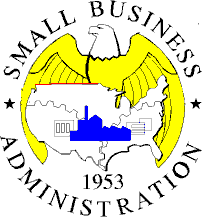 Office of Disaster Assistance - Field Operations Center East                                               – Suite 700        			               30303	                    November 16, 2015(Presidential – Severe Storms and Flooding – October 1 - 23, 2015)SOUTH CAROLINA #14495 and 14496 (SC-00031)Deadlines:  December 4, 2015 (Physical)                				         July 5, 2016 (EI)Primary Counties:	Bamberg, Berkeley, Calhoun, Charleston, Clarendon, Colleton, Darlington, Dorchester,
 		      	Fairfield, Florence, Georgetown, Greenville, Greenwood, Horry, Kershaw, Lee, 
 		        	Lexington, Marion, Newberry, Orangeburg, Richland, Spartanburg, Sumter and
 			Williamsburg; and, for Economic Injury OnlyContiguous SC counties #14496:  Abbeville, Aiken, Allendale, Anderson, Barnwell, Beaufort, Cherokee, Chester, 
 				Chesterfield, Dillon, Edgefield, Hampton, Lancaster, Laurens, Marlboro, McCormick, 
				Pickens, Saluda and Union; Contiguous NC counties #14496:  Brunswick, Columbus, Henderson, Polk, Robeson, Rutherford and Transylvania.FEMA Teleregistration:  		1-800-621-FEMA (3362)SBA Customer Service Center:  	1-800-659-2955	8 a.m. - 9 p.m. weekdays; 8:30 a.m. - 5 p.m., Saturdays-more-Mailing Address:FEMA/SBA JFO (not open to the public)SBA – Disaster Assistance	Computer Science Corporation CampusProcessing and Disbursement Center10301 Wilson Blvd14925 Kingsport RoadBlythewood, SC  29016Fort Worth, TX 76155Hours:  7:30 a.m. to 6:30 p.m., Monday - FridayFEMA/SBA Mobile Disaster Recovery Centers (MDRC)FEMA/SBA Mobile Disaster Recovery Centers (MDRC)FEMA/SBA Mobile Disaster Recovery Centers (MDRC)Hours: 8 a.m. to 7 p.m., Monday – SaturdayHours: 8 a.m. to 7 p.m., Monday – SaturdayHours: 8 a.m. to 7 p.m., Monday – SaturdayClosed: Thursday, November 26 (Thanksgiving Day)Closed: Thursday, November 26 (Thanksgiving Day)Closed: Thursday, November 26 (Thanksgiving Day)Bamberg CountyBerkeley CountyBerkeley CountyThe Kearse BuildingBerkeley County Service CenterEmergency Management Station 7847 Calhoun Street303 N. Goose Creek Blvd1501 Rec RoadBamberg, SC 29003Goose Creek, SC 29445Huger, SC 29450Calhoun CountyCharleston CountyCharleston CountyCalhoun County First StepsCharleston County Public WorksBee's Landing Recreation Center304 Agnes Street5800 Casper Padgett Way1580 Ashley Gardens BlvdSt. Matthews, SC  29135North Charleston, SC  29406Charleston, SC  29414Charleston CountyClarendon CountyColleton CountyBerkeley Electric Co-OpWeldon AuditoriumParks & Recreation3351 Maybank Highway7 Maple Street280 Recreation LaneJohns Island, SC 29455Manning, SC  29102Walterboro, SC  29488Hours: 8 a.m. to 7 p.m., Mon.- Fri.FEMA/SBA Mobile Disaster Recovery Centers (MDRC)FEMA/SBA Mobile Disaster Recovery Centers (MDRC)FEMA/SBA Mobile Disaster Recovery Centers (MDRC)Hours: 8 a.m. to 7 p.m., Monday – SaturdayHours: 8 a.m. to 7 p.m., Monday – SaturdayHours: 8 a.m. to 7 p.m., Monday – SaturdayClosed: Thursday, November 26 (Thanksgiving Day)Closed: Thursday, November 26 (Thanksgiving Day)Closed: Thursday, November 26 (Thanksgiving Day)Darlington CountyDorchester CountyFlorence CountySC National Guard ArmorySeacoast ChurchSC Conference of the International1764 Harry Byrd Hwy301 East 5th North StreetPentecostal Holiness Church, Inc.Darlington, SC  29532Summerville, SC  29483620 S Ron McNair BlvdLake City, SC  29560Georgetown CountyGeorgetown CountyHorry CountyBeck Recreational CenterPotato Bed Ferry Community CenterNorth Strand Recreation Park2030 Church Street531 Big Dam Swamp Drive120 Hwy 57 SouthGeorgetown, SC  29440Andrews, SC  29510Little River, SC  29566Hours: 8 a.m. to 7 p.m., Sun. – Sat.Horry CountyKershaw CountyLee CountyGovernment and Justice CenterBlaney Fire DepartmentPark and Recreation1301 2nd Avenue2344 Hwy 1 South397 Chappell DriveConway, SC 29526Elgin, SC  29045Bishopville, SC  29010Lexington CountyNewberry CountyOrangeburg CountyIrmo Branch LibrarySheriff’s OfficeHolly Hill Police Department6251 St. Andrews Road540 Wilson Road8423 Old State Road, Suite 1Columbia, SC  29212Newberry, SC 29108Holly Hill, SC  29059Hours: 8 a.m. to 7 p.m., Sun. – Sat.Orangeburg CountyOrangeburg CountyRichland CountyOrangeburg County YMCAGaillard Rural Park Development CenterRichland Library Southeast2550 St. Matthews Road848 Sandspoint Street7421 Garners Ferry RoadOrangeburg, SC  29118Eutawville, SC  29048Columbia, SC  29209Richland CountyRichland CountyRichland CountyRichland Library EastoverRichland Main LibraryTemple of Faith Church608 Main Street1431 Assembly Street2850 Congaree RoadEastover, SC  29044Columbia, SC  29201Gadsden, SC  29052Hours: 8 a.m. to 6 p.m., Mon. – Sat.Sumter CountyWilliamsburg CountyCivic CenterRecreation Center700 W Liberty Street2084 Thurgood Marshall HwySumter, SC  29150Kingstree, SC  29556SBA Business Recovery Centers (BRC)SBA Business Recovery Centers (BRC)Hours: 8 a.m. to 5 p.m., Monday – FridayHours: 8 a.m. to 5 p.m., Monday – FridayClosed: Thursday, November 26 (Thanksgiving Day)Closed: Thursday, November 26 (Thanksgiving Day)Charleston CountyHorry CountyTrident United Way BuildingConway Chamber of Commerce6296 Rivers Avenue, Suite 304203 Main StreetNorth Charleston, SC  29406Conway, SC  29526Richland CountySumter CountyColumbia Chamber of CommerceSumter County Civic Center930 Richland Street700 W Liberty StreetColumbia, SC  29201Sumter, SC  29150